Základní škola a mateřská škola rychnov nad Kněžnou, roveň 60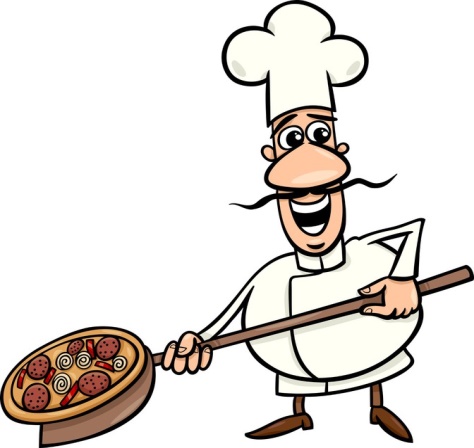 Jídelní  lístek          24.5. – 28.5.2021Jídlo obsahuje alergeny. Jejich čísla  jsou uvedena za názvem jídelníčku.Seznam alergenů: 1 – obiloviny obsahující lepek (a- pšenice, b-žito, c-ječmen, d-oves)               6 – sója                               3 – vejce                                                                                                             7 - mléko                              4 – ryby                                                                                                              9 - celerStrava je určena k okamžité spotřebě!Změna jídelníčku vyhrazena!/alergeny/Pondělí:rohlík, kapiová pomazánka, okurka, mléko1a,7polévka fazolová1a,9treska na zelenině, brambory, kompot, čaj4chléb, mrkvová pomazánka, rajče, granko1a,7Úterý:slunečnicový chléb, ochucené pom.máslo, zeleninový talíř, malcao1a,b,c,d,7polévka cibulová se sýrem1a,7,9pečené kuře, rýže, hlávkový salát, džus1a,9cereální lupínky s mlékem, jablko, čaj1a,7Středa:korn rohlík, ředkvičková pomazánka, paprika, mléko1a,7kuřecí vývar s rýží1a,9segedínský guláš, vícezrnný knedlík, čaj1a,7,9obložená veka, vanilkové mléko1a,7Čtvrtek:chléb Vital, pomazánka tvarohová s pažitkou, paprika, granko1a,b,c,d,7polévka vločková1a,9květákový nákyp, brambory, rajče, džus1a,3,7,9chléb, pomazánka ze strouhaného sýra, kedlubna, bílá káva1a,7Pátek:tvarohový závin, hruška, kakao1a,7zeleninový vývar s cizrnou9italský zbruf se sýrem, těstoviny, banán, čaj1a,7,9kukuřičný plátek, pomazánkové máslo, rajče, mléko1a,7